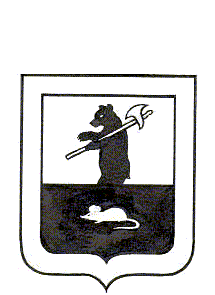 АДМИНИСТРАЦИЯ ГОРОДСКОГО ПОСЕЛЕНИЯ МЫШКИН                                                 ПОСТАНОВЛЕНИЕ                   г. Мышкин24.10.2019                                                                       № 244О внесении изменений в постановление Администрациигородского поселения Мышкин от 02.07.2019 № 148«О порядке разработки прогноза социально-экономического развития городского поселения Мышкин»В соответствии с требованиями Бюджетного кодекса Российской Федерации, Федерального закона от 28.06.2014 № 172-ФЗ «О стратегическом планировании в Российской Федерации», решением Муниципального Совета городского поселения Мышкин от 29.06.2016 № 19 «Об утверждении Положения о бюджетном процессе в городском поселении Мышкин» в целях своевременной и качественной разработки прогноза социально-экономического развития городского поселения Мышкин,ПОСТАНОВЛЯЕТ:1. Внести изменения в постановление Администрации городского поселения Мышкин от 02.07.2019 № 148 «О порядке разработки прогноза социально-экономического развития городского поселения Мышкин» изложив приложение 2 к постановлению в новой редакции.2. Настоящее постановление разместить на официальном сайте Администрации  городского поселения Мышкин в информационно-телекоммуникационной сети «Интернет».3. Контроль за исполнением настоящего постановления оставляю за собой.4. Настоящее постановление вступает в силу с момента подписания.Глава городского поселения Мышкин                                                                                                 Е.В. Петров